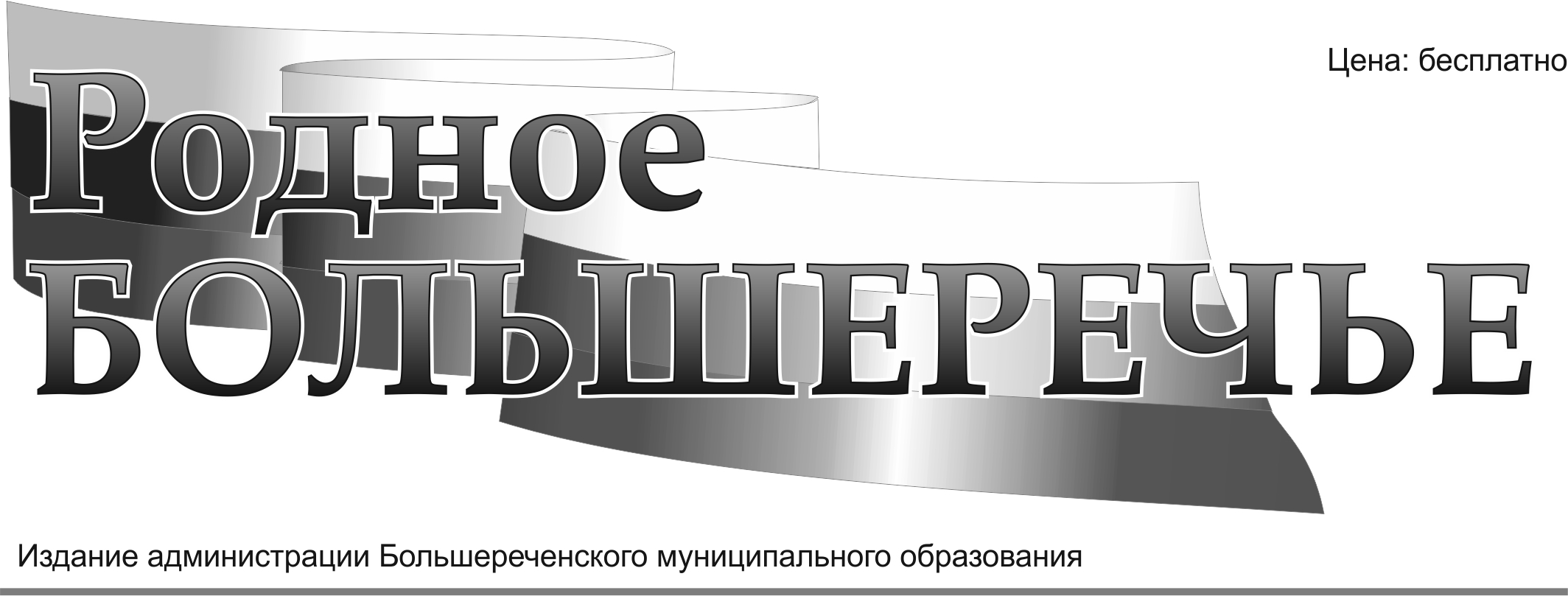 ОФИЦИАЛЬНАЯ ЧАСТЬот 01.09.2022 № 77РОССИЙСКАЯ ФЕДЕРАЦИЯИРКУТСКАЯ ОБЛАСТЬИРКУТСКИЙ РАЙОНБОЛЬШЕРЕЧЕНСКОЕ МУНИЦИПАЛЬНОЕ ОБРАЗОВАНИЕАДМИНИСТРАЦИЯ ПОСТАНОВЛЕНИЕО назначении публичных слушаний по проекту внесение изменений в генеральный план Большереченского муниципального образования Иркутского района Иркутской области в части п. ДорожныйВ соответствии со статьями 24, 28 Градостроительного кодекса Российской Федерации,  Федеральным законом от 06.10.2003 года № 131-ФЗ «Об общих принципах организации местного самоуправления в Российской Федерации», Уставом Большереченского муниципального образования, Положением о публичных слушаниях в Большереченском муниципальном образовании, утвержденном решением Думы Большереченского муниципального образования № 08-28/дгп от 25.08.2007 года, постановлением администрации Большереченского муниципального образования от 09.08.2022 №68 «О разработке проекта «Внесение изменений в генеральный план Большереченского муниципального образования Иркутского района Иркутской области в части п. Дорожный»»  Администрация Большереченского муниципального образования ПОСТАНОВЛЯЕТ:    1. Назначить публичные слушания по проекту изменений в генеральный план Большереченского муниципального образования Иркутского района Иркутской области в части п. Дорожный.    2. Утвердить прилагаемый график проведения публичных слушаний.     3. В целях доведения до населения Большереченского муниципального образования информации о содержании проекта изменений в генеральный план Большереченского муниципального образования Иркутского района Иркутской области организовать выставки, экспозиции демонстрационных материалов проекта изменений в генеральный план Большереченского муниципального образования Иркутского района Иркутской области в части п. Дорожный. Местами для размещения выставки, экспозиции демонстрационных материалов о содержании проекта в генеральный план Большереченского муниципального образования Иркутского района Иркутской области в части п. Дорожный определить стенды в п. Дорожный, на стендах в здании Администрации Большереченского муниципального образования: р.п. Большая речка, ул. Ломоносова, 26    4. Опубликовать настоящее постановление на официальном сайте администрации Большереченского муниципального образования www. bolrechka.ru и в периодическом издании «Родное Большеречье».Приложение № 1 к постановлению администрации Большереченского       муниципального образования                 № 77 от 01.09.2022 График проведения публичных слушаний по проекту изменений в Генеральный план Большереченского муниципального образования Иркутского района Иркутской области в части п. Дорожный.03.10.2022 года в 15 часов 00 минут в здании БМУ «Культурно-Спортивный Центр», расположенного по адресу: Иркутская область, Иркутский район, р.п. Большая Речка, ул. Труда, 28 – публичные слушания по проекту внесения изменений в Генеральный план Большереченского муниципального образования Иркутского района Иркутской области в части п. Дорожный.И.о. Главы Большереченского муниципального образования                                          Ю.А. СальниковаИ.о. Главы Большереченского муниципального образования                                                Ю.А. Сальникова